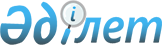 О внесении изменений в постановление Правительства Республики Казахстан от 29 июля 2005 года № 789
					
			Утративший силу
			
			
		
					Постановление Правительства Республики Казахстан от 13 октября 2009 года N 1588. Утратило силу постановлением Правительства Республики Казахстан от 29 ноября 2010 года N 1264

      Сноска. Утратило силу постановлением Правительства РК от 29.11.2010 N 1264 (вводится в действие со дня первого официального опубликования).      Правительство Республики Казахстан ПОСТАНОВЛЯЕТ:



      1. Внести в постановление Правительства Республики Казахстан от 29 июля 2005 года № 789 "О создании межведомственной комиссии по вопросам приобретения государством отчуждаемых прав на недропользование (их части) и (или) долей участия (пакетов акций) в юридическом лице, обладающем правом недропользования" следующие изменения:



      ввести в состав Межведомственной комиссии по вопросам приобретения государством отчуждаемых прав недропользования (их части) и (или) долей участия (пакетов акций) в юридическом лице, обладающем правом недропользования, утвержденный указанным постановлением:Ескалиева                 - вице-министра индустрии и торговли

Ерхата Сериковича           Республики КазахстанАбишева                   - директора по управлению горно-

Жандоса Жантореевича        промышленными активами акционерного

                            общества "Фонд национального

                            благосостояния "Самрук-Казына"

                            (по согласованию);

      вывести из указанного состава: Косунова Алмаса Олжабаевича, Рыспанова Нурлана Бектасовича.



      2. Настоящее постановление вводится в действие со дня подписания.      Премьер-Министр

      Республики Казахстан                       К. Масимов
					© 2012. РГП на ПХВ «Институт законодательства и правовой информации Республики Казахстан» Министерства юстиции Республики Казахстан
				